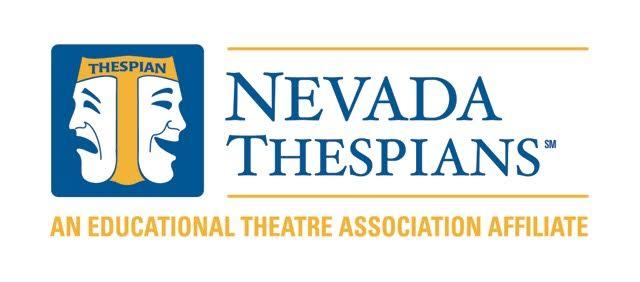 Southern Nevada Leadership/Technical Theatre ConferenceWHO: 	All Southern Nevada Thespian Troupes (Active AND Inactive)WHEN:	Leadership:  Friday, September 27, 2019 – 4pm-9pm		Tech Conference and Tech Olympics:  Saturday, September 28, 2019 – 9am-5:30pmWHERE:     Coronado High School, 1001 Coronado Center Drive, Henderson NV 89052 FEES: 	$15 per student for Leadership Only 	          $25 per student for Tech Only	          $35 per student for BOTH Leadership AND Tech	          $10 EXTRA for EACH MEALFees include all leadership and/or technical theatre workshops and a T-shirt!  Meals may be ordered separately.REGISTRATION DEADLINE:  Friday, September 13, 2019Friday’s workshops will be devoted to building leadership skills and teamwork. This portion of the conference is designed as a place where students and teachers can get together to share ideas about troupe leadership and activities.  Friday’s conference events include workshops, sharing panels, planning sessions, troupe officer recognition and bonding time. Saturday’s workshops are designed to develop technical skills for both the technician and the actor. The conference will offer intensive workshops in set construction, rigging, stagecraft, lighting, sound, costuming, and props.  Workshops will be led by professionals and teachers who have expertise in technical theatre.  Tech teams from each school should be prepared to perform astonishing feats of:  Costume/Quick Change,  Construction, Make-Up Design, Audio Engineering, and Emergency Set/Props, Rigging and Lighting problem solving!!!!The fee includes all workshops, Tech Olympics and a T-shirt!  Meals are $10 extra per meal.  This is a great conference to kick off the year and get prepared for the other GREAT Nevada Thespian Events! The Conference will be a unique event that provides the opportunity for students to meet and work with others from across the state. Students may register for Friday only, Saturday only, or BOTH days.FRIDAY3:00 – 4:00			Registration4:00 – 4:30 			Welcome & Introductions4:30 – 9:00    	Teacher workshops, student leadership workshops and troupe planning sessions SATURDAY8:30 – 9:00    	Registration continues9:00 – 9:30	 	Welcome & Introductions9:30 – 12:00		AM Workshops12:00 – 2:00		Lunch/Tech Olympics2:00 – 4:30		PM Workshops4:30 - 5:30		AwardsQuestions?  Email Chapter Co-Directors, Sharon Chadwick or Krysta Phenix at nvthespians@gmail.com.** A CHANGE/LATE FEE OF $50 PER CHANGE AND/OR ADDITION WILL BE CHARGED AFTER THE DEADLINE AND T-SHIRTS WILL NOT BE ORDERED FOR LATE REGISTRANTS.All registration must be done on-line through the student’s home school and teacher.FOR TEACHER USE:Please fill out the form below and return to your teacher on or before the deadline:NAME: (First) _________________________ (MI)______ (Last) ________________________ (Nickname) __________________E-MAIL ADDRESS: _______________________________________________ CELL #: (_______)_______________________ADDRESS: ____________________________________________________ (City) ___________________ (Zip) ______________GENDER: (Circle One)	Male	           	Female	   Identify Male	       Identify Female	 Not IdentifyingINDUCTED THESPIAN: (Circle One)    Yes     No   THESPIAN #: _______________  INDUCTION DATE: _____/____/____GRADUATION YEAR: (Circle One)    ’20      ’21       ‘22	’23      T-SHIRT SIZE: (Circle One)    S      M      L      XL       XXLPlease fill in the amount you wish to register for, total at the bottom and pay the total amount due.Attending Friday ONLY: ($15)										$ ______________	Attending Saturday ONLY: ($25)									$ ______________Attending BOTH Friday AND Saturday: ($35)							$ __________________ Meals @ $10.00 each										$ ______________TOTAL AMOUNT DUE:										$ ______________Meals:Friday regular							______Friday gluten free/vegetarian				______Saturday regular						______Saturday gluten free/vegetarian			______Other allergies/dietary restrictions			______  describe: __________________________________ I give permission for my child to attend the the Nevada Thespians Leadership and Tech Conference  at Coronado High School September 27 - 28, 2019.Parent Signature:  _____________________________________________ Parent Cell Phone: (______)________________